מיומנויות וממדי הבנהעיבד : האני זיאדה 	הַצְּרָצַר וְהַנְּמָלָהצְרָצַר צָעִיר נֶהֱנָה עַד בְּלִי דַּי בְּמֶשֶׁךְ כָּל הַקַּיִץ בְּזַמְּרוֹ אֶת שִׁירָיו. אוּלָם כְּשֶׁהֵחֵלּוּ לִנְשֹׁב רוּחוֹת קָרוֹת, נוֹכֵחַ לָדַעַת שֶׁלֹּא חָסַךְ וְלֹא אָגַר מָזוֹן לַחֹרֶף. הַחֹרֶף עָדִין לֹא הִגִּיעַ, וְהוּא כְּבָר הָיָה רָעֵב. הַצְּרָצַר, מְדֻכְדָּךְ, הֶחְלִיט לְפַנּוֹת לַנְּמָלָה, הַשְּׁכֵנָה מֵהַבַּיִת הַסָּמוּךְ. הוּא הָלַךְ לַנְּמָלָה וְרָאָה אוֹתָהּ טוֹרַחַת עַל יִּבּוּשׁ גַּרְעִינִים שֶׁאָסְפָה. "נְמָלָה טוֹבָה, תְּנִי לִי מַשֶּׁהוּ לֶאֱכֹל!" בִּקֵּשׁ הַצְּרָצַר. הַנְּמָלָה רַק הִבִּיטָה בּוֹ בַּתְּחִלָּה, וּלְאַחַר מִכֶּן שְׁאֵלָה: "לָמָּה לֹא דָּאַגְתָּ לַכָּךְ בְּמֶשֶׁךְ הֵקִיץ? לָמָּה לֹא אָגַרְתָּ לֵךְ מָזוֹן לִימֵי הַחֹרֶף? הֲרֵי יָדַעְתָּ שֶׁהוּא יַגִּיעַ". "לֹא אָגַרְתִּי מָזוֹן, כִּי לֹא הָיָה לִי פְּנַאי", הֵשִׁיב הַצְּרָצַר בְּהִתְנַשְּאוּת קַלָּה. "הֲרֵי הָיָה עָלַי לָשִׁיר אֶת שִׁירַי הָעַלִּיזִים". "אה, בֶּאֱמֶת? שָׁרָת? אֵיזֶה יֹפִי לֵךָ. אָז עַכְשָׁיו תִּרְקֹד", הַשִּׁיבָה הַנְּמָלָה וְחִיּוּךְ קַל עַל שֶׁפְּתַיָּה. וּבְלִי לְהוֹסִיף עוֹד דָּבָר נִכְנְסָה הַבַּיְתָה וְסָגְרָה אַחֲרֶיהָ אֶת הַדֶּלֶת.מטלה מספר 2- פעילות לפי מודל מיומנויות2 שאלות /פעילויות ברמה ראשונה אוצר מליםפעילות 1: מְתָח קָו בֵין הָמִילָה לָמִילָה הַנִרְדֶפֵת. פעילות 2:  לֵכֹּל מִילָה חָפֶּש בָּסִיפּוּר אֶת הָמִילָה הֲמֵנוּגֶדֶת לָה. 1. קָיִץ  - __________2. חָמוֹת - _________3. שָּבֵע - __________4. יָצְאָה - _________שאלות / פעילויות ברמה שניה מפרשתפעילות 1  א. חֲפֵּש בָסִיפּוּר מָה אָמָר הָצָרְצָר לָנֵמָלָה וֵעָנֶה עָל הָשֵאֵלוֹת הָבָּאוֹת?  תְּמוּנָה 1:  כְּתֹב מָה בִּיקֵש הַצָרְצָר מֶהַנֶמָלָה?                              תמונה 2: מָה עָנָה הַצָרְצָר לָנֶמָלָה? 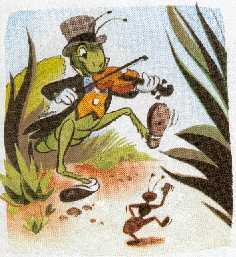 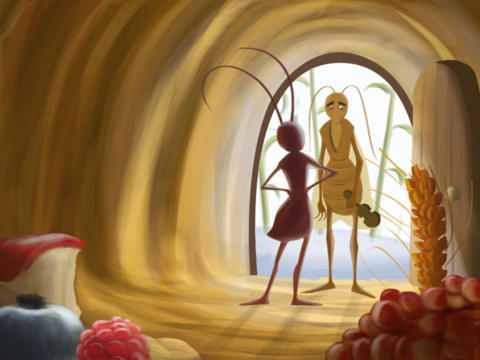 תְּשוּבָה: _________________________              תְּשוּבָה: ______________________ב. כְּתֹב בֵּמִילָה כֵּיצָד הֵרְגִיש/הִתְּנָהֶג הָצָרְצָר לֶפִי כֹּל אֲחַת מֶהַתְּמוּנוֹת? תמונה 1:  הַצָרְצָר הֵרְגִיש________                            תמונה 2: הַצָרְצָר הִתְנָהֶג  בֶּ_________פעילות 2 : כְתֹּב כוֹתֵּרֵת נוֹסֵפֶת לַסִיפּוּר. פעילות 3 : סַדֵּר אֶת הָאֵירוּעִים לְפִי סֵדֶר הִתְרַחֲשׁוּתָם :__ הַחֹרֶף הִתְחִיל וְהֵחֵלּוּ לִנְשֹׁב רוּחוֹת.__ הַנְּמָלָה סֵירְבָה לָתֵת אֹכַל לְצַרְצֵר__ הַצְּרָצַר לֹא מָצָא מַשֶּׁהוּ לֶאֱכֹל.__ הַצְּרָצַר שָׁר וְנַגָּן וְהַנְּמָלִים אָסְפוּ אֹכַל.__ הַצְּרָצַר פָּנָה אֶל הַנְּמָלָה כְּדֵי לְבַקֵּשׁ אֹכַלשאלות / פעילויות ברמה שלישית מיישמת:פעילות 1  הַשְׁלֵם בְּטַבְלָה תְכוּנוֹת הָמֵאָפְייֵנוֹת את הַצְּרָצַר וֶתְכוּנוֹת הָמֵאָפְייֵנוֹת אֶת הַנְּמָלָה. הָעֵזֶר בַּמַּחְסָן הַמִּלִּים שֶׁבַּתַּחְתִּית הַטַּבְלָה. (אַתֶּם יְכוֹלִים לְהוֹסִיף תְּכוּנוֹת שֶׁנִּרְאוֹת לָכֶם).מַחְסָן תְּכוּנוֹת: חָרוּץ, אַחֲרָאִי, עַצְלָן, חַבְרוּתִי, מַצְחִיק, מָסוּר, מַעֲשִׂי, נָדִיב, חָסְכַן, עָלִיז, בָזְבֵזָן, שָחְצַן, בָּדְרָן. פעילות 2 כְּתֹּב מָתָּי הִנְךָ חָרוּץ:אֲנִי חֲרֹץ כְּשֶׁאֲנִי__________________________________________________מדריך למורהממדים ומיומנויותממדים ומיומנויותדוגמאות לשאלותמשמעות גלויה- איתור פרטי מידע מפורשים בטקסט (כגון: שמות של דמויות, זמן ומקום, פעולות)משמעות גלויה- איתור הגדרות, הסברים ורעיונות המפורשים בטקסטמשמעות גלויה- ארגון פרטי מידע מפורשים בטקסט על פי קריטריונים נתונים (כגון: טבלה, מיפוי)משמעות גלויה- זיהוי קשרים לוגיים מפורשים, לרבות רצף כרונולוגימשמעות סמויה משתמע - הבנת מילים וביטויים מתוך ההקשרמשמעות סמויה משתמע - הבנת קשרים לוגיים שאינם מפורשים בטקסט, לרבות רצף כרונולוגימשמעות סמויה משתמע - יצירת הכללותמשמעות סמויה משתמע - אחזור מידע: ארגון המידע המופיע בטקסט – מיון פריטים ויצירת קטגוריותמשמעות סמויה משתמע - הבנת רעיונות מרכזיים המשתמעים מהטקסט (למשל, תיאור קשר בין דמויות בסיפור)משמעות סמויה משתמע - הבנת קשרים בין חלקי הטקסט תוך הסתייעות בסמני קישוריות (כגון: איזכורים)משמעות סמויה פרשנות ויישום- השוואה בין רעיונות, תכונות ופרטי מידעמשמעות סמויה פרשנות ויישום- העלאת השערות בהסתמך על הכתובמשמעות סמויה פרשנות ויישום- גיבוש טענות על ומסרים עיקרייםמשמעות סמויה פרשנות ויישום- יישום הנלמד מן הטקסט בהקשרים אחריםמשמעות סמויה פרשנות ויישום- הבחנה בין עובדה לבין דעה בטקסטמשמעות סמויה פרשנות ויישום- הבנת התפקידים של טקסטים נלווים (כגון: שלט, מודעה, מפה, טבלה, איור)הערכה וביקורת- הבעת עמדה מנומקת על הכתובהערכה וביקורת- הערכת מטרתו של הטקסטהערכה וביקורת- הערכת עמדתו של הכותבהערכה וביקורת- הערכת אמינותו של המידעהערכה וביקורת- הערכת הייתכנות של המסופרלשון - חיפוש מילה במילון לפי סדר אלפביתי, חיצוני ופנימילשון - זיהוי מבנה מילה, תחיליות וסיומות (כגון: כינויים חבורים)לשון - יחסי משמעות בין מילים: נרדפות וניגודיותלשון - הבנת המושג "שורש" ותפקידו (משפחות מילים)לשון - זיהוי זמנים וגופים של הפועל ושימוש תקין בהםלשון - התאמה במין ובמספר בין שמות עצם, פעלים ושמות תוארלשון - הבנת המשמעות של מילות הקישור (כגון: אך, אבל, לכן, משום ש..., טרם)לשון - הבנת התפקיד של סימני הפיסוק מטה-לשון- הבנת תפקידם של רכיבי מבנה ורכיבים לשונייםמטה-לשון- זיהוי משלב הלשון ומשמעותומטה-לשון- אבחנה באווירה ובנימה של הסיפורצְרָצַרנְמָלָהמס' הפעילותהפעילותתשובה מלאהרמת הפעילותהסבר מדוע הפעילות ברמה המוצהרתאוצר מילים1.על התלמיד למתוח קו בין המילה הכתובה בין מילים נרדפות. חסך – אגרמדוכדך – עצובעליז – שמחהתנשאות – יהירותסמוך – על-ידעמלה – טורחתידיעת מילים ומשמעותן בקטע באמצעות מילים נרדפותאוצר מילים2. על התלמיד לחפש בסיפור את המילים המנוגדות ולכתוב אותן. קיץ – חורףחמות – קרותשבע – רעביצאה – נכנסהידיעת מילים בקטע ומשמעותן באמצעות מילה והיפוכה.  מפרשת1. על התלמיד לחפש בסיפור מה אמר הצרצר לנמלה ולענות על שתי שאלות. בשאלה הראשונה: מתחת לכל תמונה על התלמיד לכתוב מה ביקש הצרצר מהנמלה, ומה ענה הצרצר לנמלה.  בשאלה השנייה: לפי הסיפור ולפי כל אחת מהתמונות  על התלמיד לכתוב במילה כיצד הרגיש הצרצר. תשובות לשאלה הראשונה:א1.  "נְמָלָה טוֹבָה, תְּנִי לִי מַשֶּׁהוּ לֶאֱכֹל!"אב. "לֹא אָגַרְתִּי מָזוֹן, כִּי לֹא הָיָה לִי פְּנַאי", "הֲרֵי הָיָה עָלַי לָשִׁיר אֶת שִׁירַי הָעַלִּיזִים".תשובה לשאלה השנייה: ב1. הצרצר הרגיש: עצובב2. הצרצר התנהג: בהתנשאות (יהירות)השלמת תכנים – ניתוח דמויות ורגשות באמצעות חלוקת הסיפור לדמויות וקישורן לתופעות, ופרוש רגשות באמצעות זיהוי הרגשות והיכולת ליצור קשר בין דמויות ומעשים לרגשות. מפרשת2. על התלמיד לכתוב כותרת נוספת לסיפור. תשובה אפשרית: "הנמלה החרוצה"זיהוי רעיון מרכזי על ידי כתיבת שם לסיפור.מיישמת1.2.על התלמיד לבחור אילו תכונות מתאימות לנמלה ולצרצר לפי מחסן המילים  על התלמיד לספר סיפור על מעשה חרוץ שעשה הנמלה : ׁ1 חרוץ ,2. אחראי ,3.מעשי 4.מסור5. חסכן 6.עליז צרצר: 1.עצלן 2.חברותי3.מצחיק4. בזבזן 5.שחצן6. בדרן תשובה אפשרית:אני חרוץ כשאני עוזר לאימא לסדר את החדר .שיפוט ונקיטת עמדה ביחס למעשי הדמויות יכולת ליישם ידע חדש שנרכש על מקרים שקרו בעבר